KATOLIČKA OSNOVNA ŠKOLA SVETE URŠULE      Varaždin, Uršulinska 1    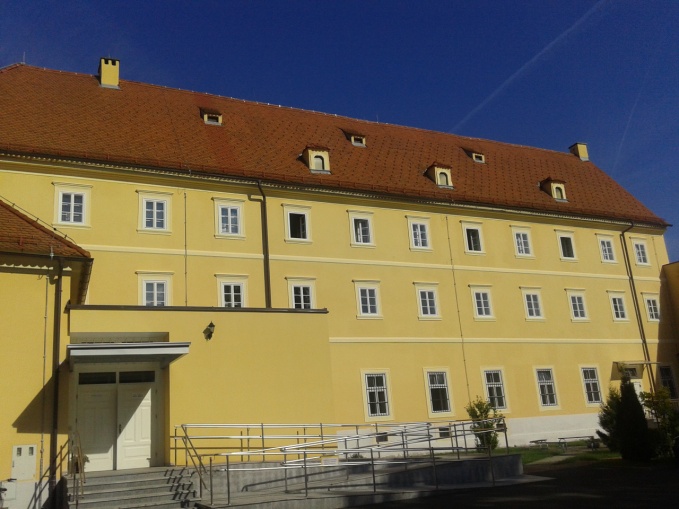 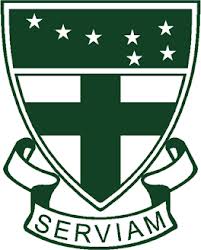 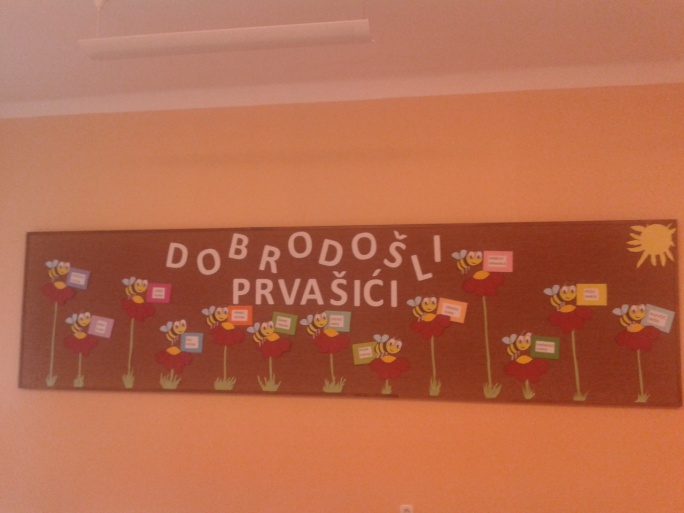 Razred do 20 učenika. Predviđen je produženi boravak. Nema školarine!Informacije i predbilježbe za upis u 1. razred
u školsku godinu 2015./2016.
do 15. ožujka 2015. u tajništvu  Škole ili na telefon042/200-437; mob.098-97-22-181